مكتب الخدمات القانونية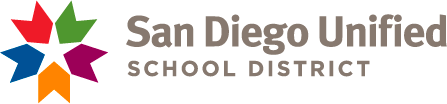 مركز يوجين بروكر التعليم، غرفة 2148CA 92103 1400 نورمال ستريت، سان دييغو،الصيغة الموحدة للشكوى 1700-02 - نموذج شكوى وليامزقانون التعليم(إي سي) قسم 35186 لتقديم الشكاوى حول نقص متعلق بالمواد التعليمية، أووضع التسهيلات التي ليست مصانة بشكل نظيف وآمن  أو في حالة جيدة، و منصب المعلم الشاغر  أو عدم تكليف المعلم. فإن الشكوى والورد هم وثائق عامة وفقا للقانون. يجوز تقديم الشكاوى مجهولة الإسم.  لكن مع ذلك، إذا كنت ترغب في الحصول على رد على شكواك، يجب توفير معلومات الاتصال التالية.طلب الإستجابة:     نعم        لا  الإسم (اختياري) :_________________________العنوان (اختياري): ___________________________رقم الهاتف في النهار (اختياري): _________________في المساء (اختياري) ___________________العنوان الإلكتروني (اختياري):_____________________قد يكون موضوع عملية هذه الشكوى في المسائل التالية فقط. إذا كنت ترغب في شكوى قضية غيرمحددة أدناه، يرجى استخدام  إجراء الشكوى القطاع الملائم .موضوع الشكوى (يرجى مراجعة كل ما ينطبق، قد تحتوي على الشكوى أكثر من ادعاء  واحد):1- الكتب المدرسيه و مواد تعليميه  قانون التعليم (35186:5سي سي ار4681 )-التلميذ  , متضمنا متعلم الانكليزيه , ليس لديه الكتب المدرسيه او المواد التعليميه ذات المعيار المنحازأو كتب الولايه أو كتب مستخدمه في القطاع أو مواد تعليميه مطلوبه للاستخدام في الصف .-ألتلميذ لا يمتلك الوصول الى الكتب المدرسيه أو المواد التعليميه للاستعمال في البيت او بعد الدوام المدرسي .لا ينبغي ان يكون لديه نسختين من الكتب المدرسيه او المواد التعليميه لكل تلميذ. - ألكتب المدرسيه و المواد التعليميه هي في حالة سيئه و غير صالحه للاستعمال فاقده لبعض صفحاتها أو صعبة القراءه بسبب الاضرار التي لحقت بها . - التلميذ سلم صفحات مصوره من جزء من كتاب مدرسي أو جزء من مواد تعليميه لمواجهة نقص في الكتب المدرسيه او المواد التعليميه.  2- حالة التسهيلات (قانون التعليم رقم  5 سي سي ار4683 35292.5 ,35186 )-حالات موجوده  تشكل تهديدا طارئا و خطوره مستعجله لصحة و سلامة التلاميذ و الموظفين تتضمن تسرب الغاز , التدفئه الغيركافئة , التهوئه , مرشة اطفاء الحريق , أنظمة ألتبريد ألميكانيكيه ,ألفشل في الطاقه الكهربائيه, ألتوقف في أنابيب المجاري , ألاصابه بالحشرات ألطفيليه , النوافذ المكسره ,ألابواب الخارجيه او البوابات الخارجيه التي لا تقفل جيدا فتكون نقطة  قلق أمني , الحد من خطورة مواد لم يتعرف عليها مسبقا و تشكل خطر حاليا على ألتلاميذ و ألموظفين , أو ألفشل ألانشائي في ألمبنى ألذي يكون  حالة خطر و حالة عدم التأهل باستعمال المبنى. -غرف ألمرافق ألصحيه في المدرسه لم تنظف أو تصان بشكل منتظم , لم تعد جاهزه للاستعمال بشكل  كامل و لم تعد مجهزه بالاوراق الصحيه طوال الوقت أو بالصابون و المناشف الهوائية. -ألمدرسه لم تفتح كافة ألمرافق ألصحيه طوال ألساعات ألمدرسيه عندما لا يكون التلاميذ في الصفوف و لم تفتح ألمرافق الصحيه كاملة لتغطي احتياجات التلاميذ خلال الساعات المدرسيه عندما يكون التلاميذ في  الصفوف.هذا لا يشمل الحالات التي تغلق فيها المرافق لاسباب متعلقه بسلامة التلاميذ او اثناء التصليح. 3-  منصب المعلم الشاغر أو عدم التكليف ( قانون التعليم 35186:5سي سي ار 4681)-منصب المعلم الشاغر- يبتدأ الفصل و شغور منصب المعلم موجود . (شغور منصب المعلم هي حالة عدم تعيين موظف معتمد في بداية السنه الدراسيه لمدة سنه كامله أو اذا كان الحال لمدة فصل دراسي واحد تكون حالة عدم تعيين  موظف معتمد في بداية الفصل الدراسي لمدة فصل دراسي كامل.)- عدم التكليف- ألمعلم الذي يفتقد ألمؤهلات أو التدريب لتعليم تلاميذ متعلمي الانكليزيه وهو مكلف لتعليم صف يوجد فيه               أكثر من 20%  من تلاميذ متعلمي الانكليزيه.- عدم التكليف - يعين ألمعلم بتعليم صف يفتقد فيه المعلم كفاءة تدريس الماده.تاريخ المشكلة: ________________ موقع المشكلة ( إسم المدرسة, العنوان, و رقم الغرفة أو الموقع) ______________________________________________________________________________________________________________________________________ألمادة أو مستوى الصف واسم المعلم:______________________________________________- الرجاء صف لنا فحوى الشكوى بالتفاصيل. يمكنك ان ترافق صفحات اضافيه و نصوص قدر ما يمكن لغرض تمكنك من وصف حالة الشكوى ( الرجاء إستعمال الجنب الخلفي إذا تم الحاجة) . بخصوص المرافق الصحية, صف لنا الحالات الطارئه و المستعجله  و كيف ان هذه الحاله تؤثرقلق صحي أو تؤثر على سلامة التلاميذ والموظفين.____________________________________________________________                                       ___________________________________________________________________يرجا التوقيع في اسفل الصفحه , اذا كنت ترغب ان تبقى الشكوى  مجهولة الإسم فلا حاجه للتوقيع , على كل حال  كافة الشكاوي حتى التي تبقى مجهولة الإسم يستوجب ان تحمل تاريخ الشكوى .                                                                                                                                                                                         _________________________         _____________________________________                             التاريخ                                                        التوقيع                                   يرجى تقديم هذه الشكوى مع مدير المدرسة أو  من ينوب عنه/عنها في الموقع الذي حصلت فيه الشكوى:الموقع: ______________________________________________________________                                                                     إسم المكتب                                                    العنوان:______________________________________________________________           إسم الشارع                                       إسم المدينة                          الرمز البريدي                                                                                      ستحال الشكوى التي هي خارج سلطة مدير المدرسة خلال 10 ايام عمل إلى الجهات المعنية في القطاع.                                                                                                                                                                                    آب/ أغسطس 2016